РАБОЧАЯ ПРОГРАММА УЧЕБНОЙ ДИСЦИПЛИНЫ Информатика 2020Рабочая программа общеобразовательной учебной дисциплины предназначена для изучения в профессиональных образовательных организациях СПО, реализующих образовательную программу среднего общего образования в пределах освоения программы подготовки квалифицированных рабочих, служащих и специалистов среднего звена (ППССЗ и ППКРС СПО) на базе основного общего образования при подготовке квалифицированных рабочих, служащих и специалистов среднего звенаРабочая программа разработана на основе требований ФГОС среднего общего образования, предъявляемых к структуре, содержанию и результатам освоения учебной дисциплины, в соответствии с Рекомендациями по организации получения среднего общего образования в пределах освоения образовательных программ среднего профессионального образования на базе основного общего образования с учетом требований федеральных государственных образовательных стандартов и получаемой профессии или специальности среднего профессионального образования (письмо Департамента государственной политики в сфере подготовки рабочих кадров и ДПО Минобрнауки России от 17.03.2015 № 06-259), с учетом Примерной основной образовательной программы среднего общего образования, одобренной решением федерального учебно-методического объединения по общему образованию (протокол от 28 июня 2016 г. № 2/16-з).Организация-разработчик: государственное автономное учреждение Калининградской области профессиональная образовательная организация «Колледж предпринимательства»Разработчики: А.В. Новиков – ГАУ КО «Колледж предпринимательства» Рабочая программа учебной дисциплины рассмотрена на заседании отделения общеобразовательных дисциплин Протокол № 1 от 31.08.2020 г.СОДЕРЖАНИЕ 	 	стр. 1.ПАСПОРТ РАБОЧЕЙ ПРОГРАММЫ УЧЕБНОЙ 	            4 ДИСЦИПЛИНЫ 2.СТРУКТУРА И СОДЕРЖАНИЕ УЧЕБНОЙ  	                      8 ДИСЦИПЛИНЫ 	3.УСЛОВИЯ РЕАЛИЗАЦИИ РАБОЧЕЙ  	12 ПРОГРАММЫ УЧЕБНОЙ ДИСЦИПЛИНЫ 	4.КОНТРОЛЬ И ОЦЕНКА РЕЗУЛЬТАТОВ  	13 ОСВОЕНИЯ УЧЕБНОЙ ДИСЦИПЛИНЫ 1. ПАСПОРТ РАБОЧЕЙ ПРОГРАММЫ УЧЕБНОЙ ДИСЦИПЛИНЫ Информатика 1.1 Область применения программы. Рабочая программа учебной дисциплины является частью программы подготовки квалифицированных рабочих, служащих, обучающихся на базе основного общего образования, разработанной в соответствии с Рекомендациями Министерства образования и науки РФ по организации получения среднего общего образования в пределах освоения образовательных программ среднего профессионального образования на базе основного общего образования с учетом требований федеральных государственных образовательных стандартов и получаемой профессии или специальности среднего профессионального образования для использования в работе профессиональных образовательных организаций (письмо Департамента государственной политики в сфере подготовки рабочих кадров от от 17 марта 2015 г. N 06-259) 1.2. Место дисциплины в структуре основной профессиональной образовательной программы: дисциплина общеобразовательного цикла.  1.3. Цели и задачи дисциплины – требования к результатам освоения дисциплины: Освоение содержания учебной дисциплины обеспечивает достижение обучающимися следующих результатов:  личностных: − чувство гордости и уважения к истории развития и достижениям отечественной информатики в мировой индустрии информационных техноло-гий; − осознание своего места в информационном обществе; − готовность и способность к самостоятельной и ответственной творческой деятельности с использованием информационно-коммуникационных технологий; − умение использовать достижения современной информатики для повышения собственного интеллектуального развития в выбранной профессиональной деятельности, самостоятельно формировать новые для себя знания в профессиональной области, используя для этого доступные источники информации; − умение выстраивать конструктивные взаимоотношения в командной работе по решению общих задач, в том числе с использованием современных средств сетевых коммуникаций; − умение управлять своей познавательной деятельностью, проводить самооценку уровня собственного интеллектуального развития, в том числе с использованием современных электронных образовательных ресурсов; − умение выбирать грамотное поведение при использовании разнообразных средств информационно-коммуникационных технологий как в профессинальной деятельности, так и в быту; − готовность к продолжению образования и повышению квалификации в избранной профессиональной деятельности на основе развития личных информационно-коммуникационных компетенций; метапредметных: − умение определять цели, составлять планы деятельности и определять сред- ства, необходимые для их реализации; − использование различных видов познавательной деятельности для решения информационных задач, применение основных методов познания (наблюдения, описания, измерения, эксперимента) для организации учеб- но-исследовательской и проектной деятельности с использованием информационно коммуникационных технологий; − использование различных информационных объектов, с которыми возникает необходимость сталкиваться в профессиональной сфере в изучении явлений и процессов; − использование различных источников информации, в том числе электронных библиотек, умение критически оценивать и интерпретировать информацию, получаемую из различных источников, в том числе из сети Интернет; − умение анализировать и представлять информацию, данную в электронных форматах на компьютере в различных видах; − умение использовать средства информационно-коммуникационных технологий в решении когнитивных, коммуникативных и организационных задач с соблюдением требований эргономики, техники безопасности, гигиены, ресурсосбережения, правовых и этических норм, норм информационной безопасности; − умение публично представлять результаты собственного исследования, вести дискуссии, доступно и гармонично сочетая содержание и формы представляемой информации средствами информационных и коммуникационных технологий; предметных: − сформированность представлений о роли информации и информационных процессов в окружающем мире; − владение навыками алгоритмического мышления и понимание методов формального описания алгоритмов, владение знанием основных алгоритмических конструкций, умение анализировать алгоритмы; − использование готовых прикладных компьютерных программ по профилю подготовки; − владение способами представления, хранения и обработки данных на ком- пьютере; − владение компьютерными средствами представления и анализа данных в электронных таблицах; − сформированность представлений о базах данных и простейших средствах управления ими;  сформированность представлений о компьютерно-математических моделях и необходимости анализа соответствия модели и моделируемого объекта (процесса); − владение типовыми приемами написания программы на алгоритмическом языке для решения стандартной задачи с использованием основных кон- струкций языка программирования; − сформированность базовых навыков и умений по соблюдению требований техники безопасности, гигиены и ресурсосбережения при работе со средства- ми информатизации; − понимание основ правовых аспектов использования компьютерных программ и прав доступа к глобальным информационным сервисам; − применение на практике средств защиты информации от вредоносных про- грамм, соблюдение правил личной безопасности и этики в работе с инфор- мацией и средствами коммуникаций в Интернете. В результате освоения дисциплины обучающийся должен уметь:  приводить примеры получения, передачи и обработки информации в деятельности человека, живой природе, обществе и технике; перечислять основные характерные черты информационного общества; переводить числа из одной системы счисления в другую;  строить логические схемы из основных логических элементов по формулам логических выражений; применять текстовый редактор для редактирования и форматирования текстов;  применять графический редактор для создания и редактирования изображений; строить диаграммы;  применять электронные таблицы для решения задач; создавать простейшие базы данных; осуществлять сортировку и поиск информации в базе данных; перечислять и описывать различные типы баз данных; работать с файлами (создавать, копировать, переименовывать, осуществлять поиск файлов); вводить и выводить данные; работать с носителями информации; пользоваться антивирусными программами. В результате освоения дисциплины обучающийся должен знать: способы хранения и основные виды хранилищ информации; основные единицы измерения количества информации;  правила выполнения арифметических операций в двоичной системе счисления; основные логические операции, их свойства и обозначения; общую функциональную схему компьютера; назначение и основные характеристики устройств компьютера; назначение и основные функции операционной системы; назначение и возможности электронных таблиц; назначение и основные возможности баз данных; основные объекты баз данных и допустимые операции над ними; этапы информационной технологии решения задач с использованием компьютера. 1.4. Количество часов на освоение программы дисциплины: Максимальной учебной нагрузки обучающегося 100 часов, в том числе: обязательной аудиторной учебной нагрузки обучающегося 92 час; самостоятельной работы обучающегося 8 часов СТРУКТУРА И СОДЕРЖАНИЕ УЧЕБНОЙ ДИСЦИПЛИНЫИнформатикаОбъем учебной дисциплины и виды учебной работы Тематический план и содержание учебной дисциплины Информатика УСЛОВИЯ  РЕАЛИЗАЦИИ  ПРОГРАММЫ  ДИСЦИПЛИНЫ Требования к минимальному материально-техническому обеспечению Реализация программы дисциплины требует наличия учебного кабинета информатики и ИКТ. Оборудование учебного кабинета: посадочные места по количеству обучающихся; - рабочее место преподавателя; Технические средства обучения: мультимедийный компьютер с лицензионным программным обеспечением; видеопроектор; автоматизированные рабочие места обучающихся; автоматизированное рабочее место преподавателя; специализированная мебель; принтер; программное обеспечение общего и профессионального назначения. 3.2. Информационное обеспечение обучения Основные источники:  Информатика и ИКТ: Учебник для 10 – 11 классов/ Угринович Н.Д. – 3-е изд.  испр. – М.: БИНОМ. 2015 г. 328 с. Информатика: Учебное пособие для СПО / Под ред. Черноскутовой И.А. – СПб., 2013. Михеева ЕВ. Информационные технологии в профессиональной деятельности: учеб. пособие. - М.: ОИЦ «Академия», 2014. - 384 с. Дополнительные источники:  Коляда М.Г. Окно в удивительный мир информатики. – Сталкер, 2013. Каймин В.А. Информатика. – М.: ИНФРА-М, 2014. Электронный ресурс: MS Office 2010 Электронный видео учебник. Форма доступа: http:// gigasize.ru. Электронный ресурс: Российское образование. Федеральный портал. Форма доступа: http:// www.edu.ru/fasi. 4. КОНТРОЛЬ И ОЦЕНКА РЕЗУЛЬТАТОВ ОСВОЕНИЯ ДИСЦИПЛИНЫ Контроль и оценка результатов освоения дисциплины осуществляется преподавателем в процессе проведения практических занятий, тестирования, а также выполнения обучающимися индивидуальных заданий, проектов, исследований. 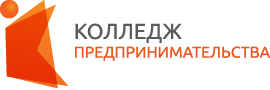 государственное автономное учреждение  Калининградской области профессиональная  образовательная организация «КОЛЛЕДЖ ПРЕДПРИНИМАТЕЛЬСТВА»Вид учебной работы Объем  часов Максимальная учебная нагрузка (всего) 100 Обязательная аудиторная учебная нагрузка (всего)  92 в том числе:         теоретическое обучение 46         практические занятия 46 Самостоятельная работа обучающегося (всего) 8 в том числе: 	 	Работа с информационными источниками 4 	 	Решение типовых задач 4 Промежуточная аттестация в форме дифференцированного зачета Промежуточная аттестация в форме дифференцированного зачета Наименование разделов и тем Содержание учебного материала, лабораторные и практические работы, самостоятельная работа обучающихся Объем часов Уровень усвоения 1 2 3 4 Раздел 1. Информация и информационные процессы. 4 Тема 1.1. Введение в дисциплину. Человек и информация.  2 1 Тема 1.2. Информационные процессы 2 1 Самостоятельная работа обучающихся: работа с информационными источниками 2 Раздел 2. Системы счисления и основы логики. 12 Тема 2.1.  Представление информации. Количество и единицы измерения информации 2 2 Тема 2.2. Системы счисления, используемые в компьютере 2 2 Тема 2.3. Представление чисел в памяти ЭВМ 2 2 Тема 2.4. Алгебра логики. Основные логические операции. Построение таблиц истинности сложных высказываний. Основные законы преобразования алгебры логики 4 2 Тема 2.5 Логические основы ЭВМ. Функциональные схемы логических устройств 2 2 Самостоятельная работа обучающихся: решение типовых задач по изученным темам раздела 2 6 Раздел 3. Компьютер 14 Тема 3.1. Основные устройства компьютера 2 2 Тема 3.2. Программное обеспечение компьютера. Операционная система 2 2 Тема 3.2. Практическое занятие № 1. Знакомство с графической операционной системой. Операции с файлами, папками (создание, копирование, переименование, перемещение, удаление, поиск, просмотр). 2 Тема 3.3. Файловая система. Работа с носителями информации 2 2 Тема 3.3. Практическое занятие № 2. Работа с носителями информации. Работа с антивирусными программами. 2 Тема 3.4. Инсталляция программ. Компьютерные вирусы и антивирусные программы 2 2 Тема 3.4. Практическое занятие № 3. Инсталляция программ. Анализ работы антивирусных программ. 2 Самостоятельная работа обучающихся: работа с информационными источниками.  7 Раздел 4. Информационные технологии 68 Тема 4.1. Технология обработки текстовой информации 14 Тема 4.1. Текстовый процессор Microsoft WORD 4 2 Тема 4.1. Практическое занятие № 4. Форматирование символов и слов. Форматирование абзацев 2 Тема 4.1. Практическое занятие № 5. 2 Копирование, удаление и перемещение фрагментов текста. Создание маркированных и нумерованных  списков Практическое занятие № 6. Вставка и форматирование таблиц 2 Практическое занятие № 7. Проверка грамматики и орфографии. Поиск и замена текста. Вставка специальных символов. Использование колонок в документе. Работа с несколькими документами. 2 Практическое занятие № 8. Встроенные средства WORD для ввода формул 2 Самостоятельная работа обучающихся: изучение технологии выполнения ПЗ 4 – 8 7 Тема 4.2. Технология обработки графической информации 8 Тема 4.2. Растровый графический редактор PAINT и векторный графический редактор MS WORD 2 2 Тема 4.2. Практическое занятие № 9. Работа с растровым графическим редактором PAINT: создание графических изображений. Работа с фрагментами изображения. Работа с векторным графическим редактором WORD. 4 Тема 4.2. Самостоятельная работа обучающихся: подготовка к контрольной работе 1 4 Тема 4.2. Контрольная работа № 1 по темам 4.1 и 4.2 2 Тема 4.3. Технология обработки числовой информации. 14 Тема 4.3. Табличный процессор MS Excel  2 2 Тема 4.3. Практическое занятие № 10. Ввод текста в таблицу. Форматирование таблицы. 2 Тема 4.3. Практическое занятие № 11. Создание формул. Мастер функций. Вычисления в таблицах. 4 Тема 4.3. Практическое занятие № 12. Построение и форматирование графиков и диаграмм. 2 Тема 4.3. Практическое занятие № 13. Сортировка и поиск информации в простых базах данных. 2 Тема 4.3. Самостоятельная работа обучающихся: подготовка к контрольной работе 2 7 Тема 4.3. Контрольная работа № 2 по теме 4.3 2 Тема 4.4. Технология хранения, поиска и сортировки информации 16 Тема 4.4. Система управления базой данных MS Access 4 2 Тема 4.4. Практическое занятие № 14. Создание таблицы. Ввод данных в таблицу. Создание формы. Ввод данных в таблицу посредством формы. 4 Тема 4.4. Практическое занятие № 15. Связывание таблиц. Поиск сортировка и фильтрация данных. 2 Тема 4.4. Практическое занятие № 16. Запросы. Конструктор запросов. Построение запроса на выборку. Вычисляемые поля. Построение запросов на выборку. 2 Тема 4.4. Практическое занятие № 17. Отчеты. Конструктор отчетов. Мастер отчетов. 2 Тема 4.4. Самостоятельная работа обучающихся: подготовка к контрольной работе 3 8 Тема 4.4. Контрольная работа № 3 по теме 4.4 2 Тема 4.5. Мультимедийные технологии 8 Тема 4.5. Программа подготовки презентаций PowerPoint 2 2 Практическое занятие № 18. Разработка презентации в программе PowerPoint. Рисунки и графические примитивы на слайдах. Выбор дизайна презентации.  2 Практическое занятие № 19. Использование анимации в презентации. Анимация в процессе смены слайдов. Анимация объектов слайда. 2 Практическое занятие № 20. Переходы между слайдами. Создание прямых переходов между слайдами. Демонстрация презентации. 2 Самостоятельная работа обучающихся: подготовка презентационных материалов 4 Тема 4.6. Компьютерные коммуникации 8 Тема 4.6. Современные браузеры. Основные параметры 2 2 Тема 4.6. Практическое занятие № 21. Настройка браузера. Определение IP-адреса компьютера. Определение маршрута прохождения информации. 2 Тема 4.6. Практическое занятие № 22. Работа с электронной почтой. Создание почтового ящика. 2 Тема 4.6. Практическое занятие № 23. Простой, расширенный и контекстный поиск информации. Поиск информации в сети Интернет по заданию. 2 Тема 4.6. Самостоятельная работа обучающихся: подготовка презентационных материалов 4 Дифференцированный зачет 2 Всего: 100   Результаты обучения (освоенные умения, усвоенные знания) Формы и методы контроля  и оценки результатов обучения  переводить числа из одной системы счисления в другую;  решение задач; выполнение домашних заданий; тестирование. строить логические схемы из основных логических элементов по формулам логических выражений; решение задач; выполнение домашних заданий; тестирование. применять текстовый редактор для редактирования и форматирования текстов;  выполнение практических заданий;  внеаудиторная самостоятельная работа применять графический редактор для создания и редактирования изображений; строить диаграммы;  выполнение практических заданий;  внеаудиторная самостоятельная работа  применять электронные таблицы для решения задач; выполнение практических заданий;  внеаудиторная самостоятельная работа создавать простейшие базы данных; осуществлять сортировку и поиск информации в базе данных; перечислять и описывать различные типы баз данных;  выполнение практических заданий;  внеаудиторная самостоятельная работа  работать с файлами (создавать, копировать, переименовывать, осуществлять поиск файлов); вводить и выводить данные; выполнение практических заданий;  внеаудиторная самостоятельная работа  работать с носителями информации; пользоваться антивирусными программами. выполнение практических заданий;  внеаудиторная самостоятельная работа способы хранения и основные виды хранилищ информации; выполнение тестовых заданий; выполнение индивидуальных проектов. основные единицы измерения количества информации;  выполнение тестовых заданий; выполнение индивидуальных проектов. правила выполнения арифметических операций в двоичной системе счисления; выполнение тестовых заданий; выполнение индивидуальных проектов. основные логические операции, их свойства и обозначения; выполнение тестовых заданий; выполнение индивидуальных проектов. общую функциональную схему компьютера; выполнение тестовых заданий; выполнение индивидуальных проектов. назначение и основные характеристики устройств компьютера; выполнение тестовых заданий; выполнение индивидуальных проектов. назначение и основные функции операционной системы; выполнение тестовых заданий; выполнение индивидуальных проектов. назначение и возможности электронных таблиц; выполнение тестовых заданий; выполнение индивидуальных проектов. назначение и основные возможности баз данных; выполнение тестовых заданий; выполнение индивидуальных проектов. основные объекты баз данных и допустимые операции над ними;. выполнение тестовых заданий; выполнение индивидуальных проектов. этапы информационной технологии решения задач с использованием компьютера выполнение тестовых заданий; выполнение индивидуальных проектов. 